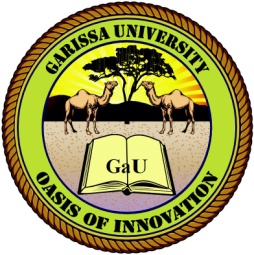 GARISSA UNIVERSITY UNIVERSITY EXAMINATION 2017/2018 ACADEMIC YEAR THREETHIRD SEMESTER EXAMINATIONSCHOOL OF BUSINESS AND ECONOMICS FOR THE DEGREE OF BACHELOR OF BUSINESS MANAGEMENTCOURSE CODE: BBM 340COURSE TITLE: PURCHASING MANAGEMENTEXAMINATION DURATION: 3 HOURSDATE: 07/08/18			                            TIME: 2.00-5.00 PMINSTRUCTION TO CANDIDATESThe examination has SIX (6) questionsQuestion ONE (1) is COMPULSORY Choose any other THREE (3) questions from the remaining FIVE (5) questionsUse sketch diagrams to illustrate your answer whenever necessaryDo not carry mobile phones or any other written materials in examination roomDo not write on this paperThis paper consists of TWO (2) printed pages               	please turn overQUESTION ONE (COMPULSORY)Define the following :Single sourcing 								         [2 marks]Multiple sourcing 								         [2 marks]Describe the objectives of public procurement                                                                   [5 marks]State and explain the nature of procurement 						         [6 marks]Discuss ways in which procurement relationships can be expressed                                [10 marks]QUESTION TWODescribe some of the principles of good procurement 				         [5 marks]Discuss some of the factors to consider when planning international purchasing         [10 marks]QUESTION THREESupplier’s appraisal is situational. What to appraise is related to the requirements of the particular purchaser. All appraisals should however, evaluate potential suppliers from different perspectives. Discuss										                   [15 marks]QUESTION FOUR Different organizations use different kind of structures in their governance. Critically discuss this statement										                   [15 marks]QUESTION FIVE Describe the difference between the win-lose and  win-win negotiation 		         [5 marks]Discuss the main stages that are involved in acquiring goods from prospective suppliers											                               [10 marks]QUESTION SIXDiscuss the eight dimensions of quality 						         [8 marks]Explain the advantages  and disadvantages of international sourcing	                     [7 marks]